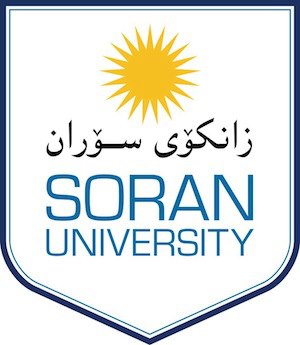 بؤ بةرِيَز / رِاطرى فاكةلَتى زانست و ئةندازيارىب/لارى نةبوون سلاو ريَز...هاوثيَض لةطةل نوسراوماندا داواكارى بةريَز (  ) بؤتان بةرز دةكةينةوة كةقوتابى ية لةبةشى زانستى كؤمثيوتةر قؤناغى( يةكةم) كة تيَدا داواى (طواستنةوة) دةكات بؤ ( زانكؤى سليَمانى/فاكةلَتى زانست /بةشى زانستى كؤمثيوتةر )  بؤ سالى خويَندن (2014-2015) بةريَزتان ئاطادار دةكةينةوة كة لاريمان نية لةسةر داواكارى ناوبراو بةثيَى ريَنماييةكان. لةطةلَ رِيَزماندا.هاوثيَض:داواكارى ناوبراوراثؤرتى  ثزيشكىويَنةيةك بؤ//نؤسينطةى بةريَز راطر...دةركردة.